Guidelines: 	Referring Physician to complete referral form.Referral is to be faxed to the Rapid Access Clinic at 1-844-497-2445 The Rapid Access Clinic clerk will receive the referral form and route to the appropriate health care provider.  Completed referrals will be filed in the Rapid Access Clinic on the patient’s health record.Hand Dominance:   Right     Left     Affected shoulder:  Right    Left    Bilateral                                                                                                              Occupation: _____________________  WSIB  yes  no  MVC  yes  no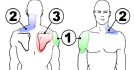 Duration of symptoms or date of onset:___________________________Acute/Traumatic Injury:  No    Yes  If yes,  fracture  dislocation  tendon rupture/tearIf dislocation, number of episodes____ (#), required in hospital reduction___ (#)Patient injury details/primary complaint____________________________________________________________________________________________________________________________Is active and passive ROM equal and reduced?   yes  no  Are they unable to lift arm away from their body?   yes  no*Please attach patient profile, medication list and other pertinent informationSmoker  yes  no  ETOH/other substances___________________________*Recent shoulder X-rays including AP (anterior posterior), transcapular lateral and axillary lateral views are mandatory for triage.  No other imaging is required but if other imaging has been done please include reports.  TREATMENT TO DATE FOR THIS PROBLEMSURGEON/HOSPITAL OPTIONS First available surgeon    Preferred Surgeon___________________   Preferred Site________________________REFERRING PHYSICIAN INFORMATIONPhysician Name: 						Billing Number: 					Address:							Telephone: 			 Fax: 		__PATIENT INFORMATIONPATIENT INFORMATIONPATIENT INFORMATIONPATIENT INFORMATIONPATIENT INFORMATIONPATIENT INFORMATIONPATIENT INFORMATIONPATIENT INFORMATIONPATIENT INFORMATIONPATIENT INFORMATIONPATIENT INFORMATIONPATIENT INFORMATIONLast Name: 				Last Name: 				First Name:First Name:First Name:Gender  Male  FemaleGender  Male  FemaleHealth Card Number:Date of Birth:			    Age:________			    Age:________			    Age:________			    Age:________			    Age:________Day      Month     YearDay      Month     YearDay      Month     YearDay      Month     YearDay      Month     YearAddress: 				Address: 				Address: 				City:Postal Code:Postal Code:Postal Code:Phone Number:  (        ) 				Phone Number:  (        ) 				Phone Number:  (        ) 				Phone Number:  (        ) 				Alternate Phone Number:  (        )Alternate Phone Number:  (        )Alternate Phone Number:  (        )Alternate Phone Number:  (        )Alternate Phone Number:  (        )  Physiotherapy       Anti-Inflammatory     Narcotics              Other_____________________  Steroid Injection   Date________________________Site  subacromial  glenohumeral  acromioclavicularBy whom______________________Response none partial complete Duration_______________________Previous assessment by surgeon?   No  YesIf Yes, by whom?  		 Date____________ (DD/MM/YYYY)Previous shoulder surgery?   Right  LeftProcedure:________________________________Date: ________________________(DD/MM/YYYY)